Сведения о поставщикахСведения о поставщиках (исполнителях, подрядчиках)Номер договора937083Дата заключения договора15.01.2020 (МСК+2)Извещение по 44-ФЗ Извещение по 44-ФЗ Извещение не размещалось в соответствии с частью 5 статьи 4 Федерального Закона № 223-ФЗ Извещение не размещалось в соответствии с частью 5 статьи 4 Федерального Закона № 223-ФЗ Позиция плана закупкиПлан не публикуется в связи с ошибками ЕИС Извещение о закупкеЛотСпособ закупкиЗакупка у единственного поставщика (подрядчика, исполнителя)Предмет договораТепловая энергия в горячей воде Версия сведений1Дата подведения итогов закупки15.01.2020 (МСК+2)Договором предусмотрено прекращение обязательств сторон по договору в связи с окончанием срока действия договора Договором предусмотрено прекращение обязательств сторон по договору в связи с окончанием срока действия договора Договором предусмотрена возможность продления срока действия договора после его окончания Договором предусмотрена возможность продления срока действия договора после его окончания Действия (бездействия) заказчика обжалованы в антимонопольном органе или существует необходимость одобрения органом управления заказчика в соответствии с законодательством Российской Федерации заключения договора Действия (бездействия) заказчика обжалованы в антимонопольном органе или существует необходимость одобрения органом управления заказчика в соответствии с законодательством Российской Федерации заключения договора Информация о заказчикеИнформация о заказчикеИдентификационный код заказчика55611005185561101001Полное наименование заказчикаМУНИЦИПАЛЬНОЕ АВТОНОМНОЕ УЧРЕЖДЕНИЕ ДОПОЛНИТЕЛЬНОГО ОБРАЗОВАНИЯ "ЦЕНТР ВНЕШКОЛЬНОЙ РАБОТЫ "ПОДРОСТОК"Сокращенное наименование заказчикаМАУДО "ЦВР "ПОДРОСТОК"ОКОПФ75401 Муниципальные автономные учрежденияИНН5611005185КПП561101001Дата постановки на учет в налоговом органе04.12.1994 (МСК+2)ОКПО23883829Основание для заключения договораНаименованиеТип поставщикаСтранаАдресИНН/Идентификационный номер налогоплательщикаКПППАО "Т ПЛЮС" Юр. ЛицоРоссия50, Красногорский район, 26 КМ БИЗНЕС-ЦЕНТР РИГА-ЛЕНД ТЕР, строение 3, ОФИС 5066315376946502401001Общие сведенияОбщие сведенияЮридическое лицо Физическое лицо Поставщик - нерезидент РФ Поставщик - нерезидент РФ Поставщик относится к субъектам малого и среднего предпринимательства Поставщик относится к субъектам малого и среднего предпринимательства Поставщик должен привлечь к исполнению договора субподрядчиков (соисполнителей) из числа субъектов малого и среднего предпринимательства Поставщик должен привлечь к исполнению договора субподрядчиков (соисполнителей) из числа субъектов малого и среднего предпринимательства Поставщик состоит на учете в налоговых органах РФ Поставщик состоит на учете в налоговых органах РФ Наименование организацииПУБЛИЧНОЕ АКЦИОНЕРНОЕ ОБЩЕСТВО "Т ПЛЮС"Сокращенное наименование организацииПАО "Т ПЛЮС"Фирменное наименование организацииПУБЛИЧНОЕ АКЦИОНЕРНОЕ ОБЩЕСТВО "Т ПЛЮС"ОКОПФ12247 Публичные акционерные обществаИНН6315376946КПП502401001Дата постановки на учет в налоговом органе15.06.2015ОКПО78257026Адрес местонахожденияАдрес местонахожденияСведения, заполненные на основании ЕГРЮЛ изменены Сведения, заполненные на основании ЕГРЮЛ изменены СтранаОКСМ:643 РОССИЯСубъект РФКод:50 Московская облАдрес143421, Красногорский район, 26 КМ БИЗНЕС-ЦЕНТР РИГА-ЛЕНД ТЕР, строение 3, ОФИС 506Адреса электронной почтыinfo-ortk@ies-holding.comНомера телефонов+7(3532)79-73-61Общая информацияОбщая информацияЦена договора213369,30ВалютаРоссийский рубльДата начала исполнения договора01.12.2019 Дата окончания исполнения договора- Условие окончания исполнения договораОказание услуг (выполнение работ) по 31 декабря 2019г, а в части оплаты договора - до полного исполнения заказчиком своих обязательств (ориентировочно февраль 2020 года).Информация о товарах, работах, услугах№  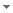 Наименование товаров, работ, услугОКПД2Количество (объем)Единица измеренияСтрана происхождения товара / регистрации производителя товара1 Тепловая энергия в горячей воде ОКПД2: 35.30.11.111 Энергия тепловая, отпущенная тепловыми электроцентралями (ТЭЦ) 122,9593 Гигакалория Российская Федерация 